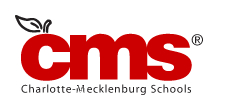 Pacing Calendar 2015-2016 – Science Block 1 & 4Pacing Calendar 2015-2016 – Science Block 1 & 4Pacing Calendar 2015-2016 – Science Block 1 & 4Pacing Calendar 2015-2016 – Science Block 1 & 4Pacing Calendar 2015-2016 – Science Block 1 & 4Pacing Calendar 2015-2016 – Science Block 1 & 4August 2015Notes:  SHUST- 2015 GREENHOUSE BIOLOGYNotes:  SHUST- 2015 GREENHOUSE BIOLOGYNotes:  SHUST- 2015 GREENHOUSE BIOLOGYNotes:  SHUST- 2015 GREENHOUSE BIOLOGYNotes:  SHUST- 2015 GREENHOUSE BIOLOGYNotes:  SHUST- 2015 GREENHOUSE BIOLOGYMondayMondayTuesdayTuesdayWednesdayThursdayFriday33445671010111112131417Teacher Workday17Teacher Workday18Teacher Workday18Teacher Workday19Teacher Workday20Secondary Science Curriculum Day @ S. Meck7:30am – 12:30pm21Teacher Workday24Intro to Class, Safety24Intro to Class, Safety25Safety, Scientific Method25Safety, Scientific Method26Lab27CARSMOG28STERNGRR31Review & Quiz31Review & QuizPacing Calendar 2015-2016 – Science Block ______Pacing Calendar 2015-2016 – Science Block ______Pacing Calendar 2015-2016 – Science Block ______Pacing Calendar 2015-2016 – Science Block ______Pacing Calendar 2015-2016 – Science Block ______Pacing Calendar 2015-2016 – Science Block ______September 2015September 2015September 2015Notes:Notes:Notes:Notes:MondayMondayTuesdayTuesdayWednesdayThursdayFriday31311Biochem- Acid/Base, Organic/Inorganic, Elements1Biochem- Acid/Base, Organic/Inorganic, Elements2Biochem- Carbs and Lipids3Biochem- Nucleic Acids & Proteins4Nutrient Lab7No SchoolLabor Day7No SchoolLabor Day8Biochem- Enzymes8Biochem- Enzymes9Enzyme Lab10Station Activity11Review14Test14Test15Cells- Cell Theory, Eukaryotic vs. Prokaryotic15Cells- Cell Theory, Eukaryotic vs. Prokaryotic16Cells- Organelles17Cells- Cell Membrane18Cells- QUIZ & Microscopes21Cells- Osmosis & Diffusion21Cells- Osmosis & Diffusion22Cells- Transport22Cells- Transport23Teacher Workday24Cells- QUIZ and start lab25Cells- Finish Lab & review28Test28Test29Photosynthesis- Overview29Photosynthesis- Overview30Photosynthesis- LabPacing Calendar 2015-2016 – Science Block ______Pacing Calendar 2015-2016 – Science Block ______Pacing Calendar 2015-2016 – Science Block ______Pacing Calendar 2015-2016 – Science Block ______Pacing Calendar 2015-2016 – Science Block ______Pacing Calendar 2015-2016 – Science Block ______October 2015Notes: Notes: Notes: Notes: Notes: Notes: MondayMondayTuesdayTuesdayWednesdayThursdayFriday1 Cell Respiration- Overview2Cell Respiration- Aerobic5Cell Respiration- Anaerobic 5Cell Respiration- Anaerobic 6Cell Respiration- Carbon Cycle 6Cell Respiration- Carbon Cycle 7ReviewEarly Release Day8Test on Cell Respiration & Photosynthesis9DNA & Protein Synthesis12DNA & Protein Synthesis12DNA & Protein Synthesis13DNA & Protein Synthesis13DNA & Protein Synthesis14DNA & Protein Synthesis15DNA & Protein Synthesis16DNA & Protein Synthesis19Review & Midterm19Review & Midterm20Review & Midterm20Review & Midterm21Review & Midterm22Review & MidtermEnd of 1st Quarter23Teacher Workday26Biochemistry26Biochemistry27Biochemistry27Biochemistry28Biochemistry29Biochemistry30Test